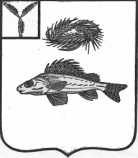 АДМИНИСТРАЦИЯАНТОНОВСКОГО  МУНИЦИПАЛЬНОГО ОБРАЗОВАНИЯЕРШОВСКОГО  РАЙОНА САРАТОВСКОЙ ОБЛАСТИП О С Т А Н О В Л Е Н И Е   от   12.10.2017 года                                                                № 35     Об утверждении отчета об исполнениибюджета   Антоновского  муниципального образования  Ершовского района Саратовской области за 3 квартал  2017года». 	В соответствии с  решением Совета Антоновского  муниципального образования  от 03. 10. 2008 г.  № 16-69 "Об утверждении Положения о   бюджетном процессе в  Антоновском  муниципальном  образовании" с внесенными изменениями решениями Совета Антоновского МО от 08.05.2009 года № 9-25, от 24.03.2010 года № 34-58. от 23.07.2012 года № 87-157. ПОСТАНОВЛЯЮ:		1.Утвердить отчет об исполнении бюджета Антоновского муниципального образования Ершовского района Саратовской области за 3 квартал  2017 года :  по доходам в сумме 2053,4 тыс. руб. ( утвержденные бюджетные  назначения   2950,4 тыс. руб.),  по  расходам в сумме 2011,7    тыс. руб.  (утвержденные бюджетные назначения   3158,8  тыс. руб). согласно приложению 1.	2.Утвердить  численность муниципальных служащих администрации Антоновского  МО и фактические затраты на их денежное содержание, согласно приложению 2.Глава  Антоновского МО                                                 В.В.Прохоренко.Приложение №1Сведенияоб исполнении бюджета Антоновского  муниципального образованияЕршовского района Саратовской областиза 3 квартал 2017года.Приложение №2СВЕДЕНИЯо численности муниципальных служащих ифактических затратах на их денежное содержаниепо Антоновскому муниципальному образованиюза 3 квартал 2017 годаНаименование доходовСумма (тыс.руб)Сумма (тыс.руб)исполненоисполнено%Налоговые и неналоговые доходы1643,31643,31138,31138,369,27Налоговые доходы1643,31643,31137,31137,369,27Налоги на прибыль, доходы347,7347,7310,7310,789,36Налог на доходы физических лиц347,7347,7310,7310,789,36Налоги на совокупный доход435,0435,0459,7459,7105,68Единый сельскохозяйственный налог435,0435,0459,7459,7105,68Налоги на имущество852,0852,0338,3338,339,71Налоги на имущество физических лиц62,062,021,721,735,0Земельный налог790,0790,0316,6316,640,07Госпошлина, сборы8,68,66,26,272,09Госпошлина за совершение нотариальных действий8,68,66,26,272,09Доходы от сдачи в аренду имущества, находящегося в оперативном управлении органов управления муниципальных районов и созданных ими учреждений ( за исключением имущества муниципальных бюджетных и автономных учреждений )--22,422,4Неналоговые доходы0,00,01,01,0Денежные взыскания ( штрафы), установленные законами субъектов Российской Федерации за несоблюдение муниципальных правовых актов, зачисляемые в бюджеты поселений--1,01,0	ИТОГО ДОХОДОВ1643,31643,31138,31138,369,27Безвозмездные поступления1307,11307,1915,1915,170,01Безвозмездные поступления от других бюджетов бюджетной системы Российской Федерации1307,11307,1915,1915,170,01Дотации бюджетам субъектов Российской Федерации и муниципальных  образований747,9747,9734,2734,298,17Дотации на выравнивания бюджетной обеспеченности747,9747,9734,2734,298,17-дотация бюджетам сельских поселений на выравнивание бюджетной обеспеченности за счет средств бюджета муниципального района700,0700,0700,0700,0100,00-дотация  бюджетам сельских поселений на выравнивание бюджетной обеспеченности за счет субвенции из областного бюджета47,947,934,234,271,40Субвенции бюджетам субъектов Российской Федерации и муниципальных образований67,767,744,444,465,58Субвенции бюджетам  на осуществление  первичного воинского учета на территориях, где отсутствуют военные комиссариаты67,767,744,444,465,58-субвенции бюджетам сельских поселений  на осуществление  первичного воинского учета на территориях, где отсутствуют военные комиссариаты67,767,744,444,465,58Иные межбюджетные трансферты всего491,5491,5136,5136,527,77Межбюджетные трансферты. передаваемые бюджетам сельских поселений из бюджета  муниципального района  на осуществление части полномочий по решению вопросов местного значения в соответствии с заключенными соглашениями491,5491,5136,5136,527,77Межбюджетные трансферты. передаваемые бюджетам сельских поселений из бюджета  муниципального района на осуществление части полномочий по решению вопросов местного значения в соответствии с заключенными соглашениями по дорожной деятельности в отношении дорог местного значения в границах населенных пунктов муниципального образования384,5384,529,529,57,67Межбюджетные трансферты. передаваемые бюджетам сельских поселений из бюджета  муниципального района на осуществление части полномочий по решению вопросов местного значения в соответствии с заключенными соглашениями на выравнивание возможностей местных бюджетов107,0107,0107,0107,0100,00Всего доходов2950,42950,42053,42053,469,60РАСХОДЫРАСХОДЫРАСХОДЫРАСХОДЫРАСХОДЫРАСХОДЫОбщегосударственные вопросыОбщегосударственные вопросы1243,61243,6861,737,86Национальная оборонаНациональная оборона67,767,744,436,48Жилищно-коммунальное хозяйствоЖилищно-коммунальное хозяйство184,8184,868,124,78Национальная экономикаНациональная экономика384,5384,529,57,67культура и кинематографиякультура и кинематография1221,21221,2975,343,04Социальная политикаСоциальная политика57,057,032,738,42Всего расходовВсего расходов3158,83158,82011,737,12Численность (чел)в том числеЧисленность (чел)в том числеФактические затраты на денежное содержание  (тыс. руб.)Фактические затраты на денежное содержание  (тыс. руб.)Фактические затраты на денежное содержание  (тыс. руб.)по штатному расписаниюфактическипо штатному расписаниюфактическифактическиВсего должностей в органе местного самоуправления22112,2112,2112,2из них:ведущий специалист1156,856,856,8главный специалист1155,455,455,4